BOARD OF DIRECTORS MEETING MINUTES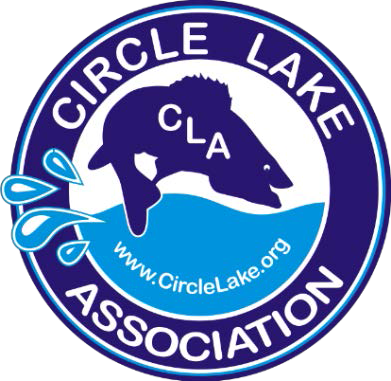 Monday, 10-8-2018 Forest Town HallBOARD MEETING ATTENDANCE SUMMARYCALL TO ORDER — Dean called the meeting to order at 7:02 pm.ADMINISTRATIVE ITEMSMinutes: Minutes for previous meetings were not provided, so they could not be approved. approved with an amendment to add the approval of a $1929.25 payment to Kathy Petelinsek to reimburse her for what she paid Barrett Sportswear for the 2018 race T-shirts.Treasurer’s report / membership status: Jim provided the a tentative treasurer’s report as he had not received the latest bank statement. along with a He also provided a list current members. detailed membership status. Significant lake improvement funds received last month - $9,051. BILLS TO BE PAIDThe Board approved the following payments.To Dean a $137.25 reimbursement for a active.com Ad campaign.To Gopher State Events $1028.40 for timing our 2018 raceTo Rent and Save $375 for ports potties for the 2018 raceTo Kelly Vogel 98.17 for ice and water for the 2018 raceTo Forest Township $20 for the rental of the Town Hall on race day.Approval was also granted to pay up to$375 to the Northfield Hospital for EMT support for the 2018 race.$325 to the Rice County Sheriff’s office for 2018 race support.PROJECT UPDATESWatershed: Keith provided a summary. He recently received an updated estimate for moving the tailings to the south side of 130th Street. Moving to this location will save a significant amount of money. He will be presenting the project to the Tri-Lakes sportsmen’s club next month to ask for funding. The project is on hold waiting for funding.  Carp: Jason provided an update on the project. New carp grate prototype is performing well. He is currently working on a design that will span the dam, but is having troubles selecting materials that will not allow people to walk across the structure. Native plants:	 No update provided. Sediment:No update provided. 	Weeds: No update provided. 	Lake Improvement District: Brian gave a project summary. A lot of activity has happened over the last month. Brian and Dean met with the county attorney to familiarize him with the LID initiative. Brian attended a county work session three weeks ago and another session last week to work through implementation details. County has approved the LID to move to a hearing on Nov 13th. Following that hearing the county has between 10 and 21 days to vote on the outcome. The county requested that potential board members be identified prior to the hearing. Brian is working on compiling a list and contacting potential members. OTHERRace Update: Dean presented remaining bills for race expenses for approval. All were approved.  Registered 194 total runners, 173 runners ran the race. ½ marathon participation numbers continue to drop, 10K participation remains stable, and 5K participation is growing. Race will earn ~$8,000 for the lake improvement fund. Dean is processing statistics on how people found about the race and registered so we can target advertising next year. Next year’s race is tentatively scheduled for Sept 14th. Cover Crop Project: No report  Standard Operating Procedures: The board reviewed and discussed any items required by the standard operating procedure. Soil & Water: No reportPublicity: No ReportADJOURN — We adjourned at 8:20 pm.201820182018201820182018201820182018201820182018BOARD MEMBERJanFebMarAprMayJunJulAugSepOctNovDecDuban, Robert✓✓✓✓✓✓✓Felegy, Kristen✓✓✓✓Kluzak, Keith✓✓✓✓✓✓✓✓✓Morrissey, Mandi✓✓✓✓✓✓✓Panettiere, Brian✓✓✓✓✓✓✓Petelinsek, Dale✓✓✓✓Sunderlin, Dean✓✓✓✓✓✓✓✓ ✓Vogel, Jim✓✓✓✓✓✓✓Wood, Jason✓  ✓ ✓